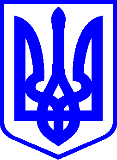 КИЇВСЬКА МІСЬКА РАДАІІ СЕСІЯ ІХ СКЛИКАННЯРІШЕННЯ____________№_______________                                                         ПРОЄКТПро реорганізацію Дитячого спеціалізованого санаторію «ЯЛИНКА» Територіального медичного об’єднання «САНАТОРНОГО ЛІКУВАННЯ» у місті Києві (ідентифікаційний код 05415970) та Комунальної організації (установа, заклад) дитячого спеціалізованого санаторію «Лісова поляна» Територіального медичного об’єднання «САНАТОРНОГО ЛІКУВАННЯ» у місті Києві (ідентифікаційний код 05415817)Відповідно до статей 104–107 Цивільного кодексу України, Основ законодавства України про охорону здоров’я, законів України «Про місцеве самоврядування в Україні», «Про державну реєстрацію юридичних осіб, фізичних осіб – підприємців та громадських формувань», з метою забезпечення раціонального використання матеріальних ресурсів закладів охорони здоров’я, заснованих на комунальній власності територіальної громади міста Києва, Київська міська радаВИРІШИЛА:Реорганізувати Дитячий спеціалізований санаторій «ЯЛИНКА» Територіального медичного об’єднання «САНАТОРНОГО ЛІКУВАННЯ» у місті Києві (ідентифікаційний код 05415970) та Комунальну організацію (установа, заклад) дитячий спеціалізований санаторій «Лісова поляна» Територіального медичного об’єднання «САНАТОРНОГО ЛІКУВАННЯ» у місті Києві (ідентифікаційний код 05415817) шляхом приєднання до Комунального некомерційного підприємства «Київська міська дитяча клінічна туберкульозна лікарня» виконавчого органу Київської міської ради (Київської міської державної адміністрації) (ідентифікаційний код 01993687).Установити, що:Комунальне некомерційне підприємство «Київська міська дитяча клінічна туберкульозна лікарня» виконавчого органу Київської міської ради (Київської міської державної адміністрації) (ідентифікаційний код 01993687) є правонаступником усього майна, всіх прав та обов’язків закладів охорони здоров’я, що реорганізуються відповідно до пункту 1 цього рішення.Строк заявлення кредиторами своїх вимог до закладів охорони здоров’я, що реорганізуються відповідно до пункту 1 цього рішення, становить два місяці з дня оприлюднення повідомлення про рішення щодо їх реорганізації.Заклади охорони здоров’я, що належать до комунальної власності територіальної громади міста Києва, визначені у пункті 1 цього рішення, а також майно, передане їм у користування та/або оперативне управління, не підлягають приватизації.Київському міському голові: Здійснити організаційно-правові заходи щодо виконання цього рішення.Утворити комісії з реорганізації закладів охорони здоров’я, що реорганізуються відповідно до пункту 1 цього рішення шляхом приєднання до Комунального некомерційного підприємства «Київська міська дитяча клінічна туберкульозна лікарня» виконавчого органу Київської міської ради (Київської міської державної адміністрації) (ідентифікаційний код 01993687), та затвердити їх персональні склади, попередньо погодивши їх з постійною комісією Київської міської ради з питань охорони здоров’я та соціальної політики та постійною комісією Київської міської ради з питань власності.Затвердити передавальні акти закладів охорони здоров’я, що реорганізуються відповідно до пункту 1 цього рішення, попередньо погодивши їх з постійною комісією Київської міської ради з питань охорони здоров’я та соціальної політики та постійною комісією Київської міської ради з питань власності.Затвердити статут Комунального некомерційного підприємства «Київська міська дитяча клінічна туберкульозна лікарня» виконавчого органу Київської міської ради (Київської міської державної адміністрації) (ідентифікаційний код 01993687) у новій редакції попередньо погодивши його з постійною комісією Київської міської ради з питань охорони здоров’я та соціальної політики та постійною комісією Київської міської ради з питань власності.Забезпечити закріплення на праві оперативного управління за Комунальним некомерційним підприємством «Київська міська дитяча клінічна туберкульозна лікарня» виконавчого органу Київської міської ради (Київської міської державної адміністрації) (ідентифікаційний код 01993687) майна закладів охорони здоров’я, що реорганізуються відповідно до пункту 1 цього рішення.Привести у відповідність до цього рішення відповідні акти.Оприлюднити це рішення в установленому порядку.Контроль за виконанням цього рішення покласти на постійну комісію Київської міської ради з питань охорони здоров’я та соціальної політики та постійну комісію Київської міської ради з питань власності. Київський міський голова                                               Віталій КЛИЧКОПОДАННЯ:Депутатка Київської міської ради 				Марина ПОРОШЕНКОПОГОДЖЕНО:Постійна комісія Київської міської радиз питань охорони здоров’я та соціальної політикиГолова                                                                                 Марина ПОРОШЕНКОСекретар                                                                                           Юлія УЛАСИКПостійна комісія Київської міської радиз питань власності Голова                                                                                 Михайло  ПРИСЯЖНЮКСекретар                                                                                     Сергій АРТЕМЕНКО В. о. начальника управлінняправового забезпечення діяльностіКиївської міської ради                                                Валентина ПОЛОЖИШНИК